Západočeské muzeum v Plzni, 
příspěvková organizace 
Kopeckého sady 357/2 
30100	Plzeň 3 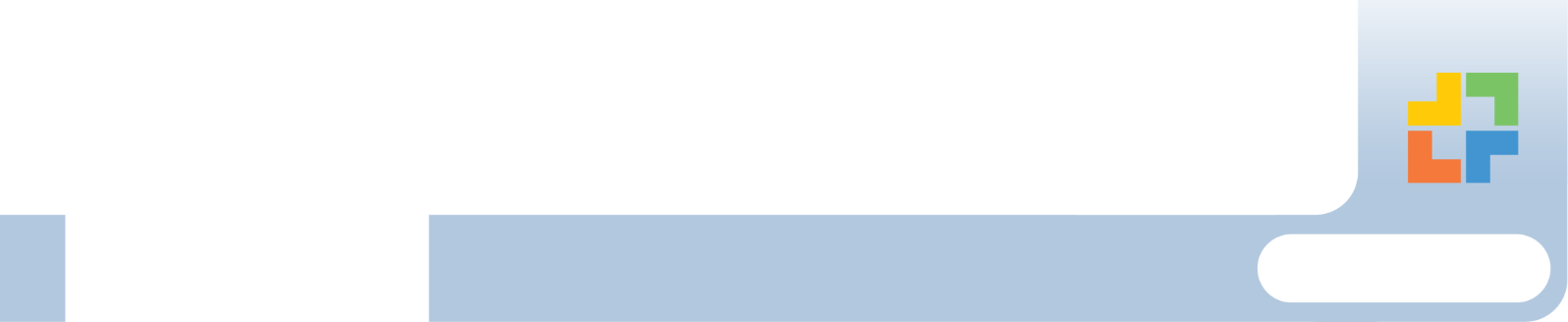 Sp. zn.: Zapsáno v obchodním rejstříku, vedeném Krajským soudem v Plzni oddíl PR, vložka 758 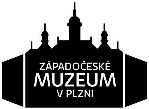 Zp. dopravy Konečný příjemce MP technik spol. s r.o. Francouzská 149 34562	Holýšov Česká republika Objednávka vydaná č.	OB24009 MP technik spol. s r.o. Zp. platby Datum Bankovním převodem Francouzská 149 34562	Holýšov Česká republika Vystavení	23.01.2024 Platnosti od Platnosti do Vyřízení 23.01.2024 31.08.2024 IČ: 05360889 DIČ: CZ05360889 Objednáváme u Vás výkon technického dozoru investora a autorského dozoru v rámci veřejné zakázky Přípojky – objekt bývalé hospodářské školy – ul. Mládežníků 228, Rokycany. objednávka služeb	1,0000  1	 135 000,0000	21%	28 350,00	163 350,00 Kč Objednavatel: xxxFakturu dle této objednávky můžete poslat elektronicky na e-mail: xxx. Sazba DPH 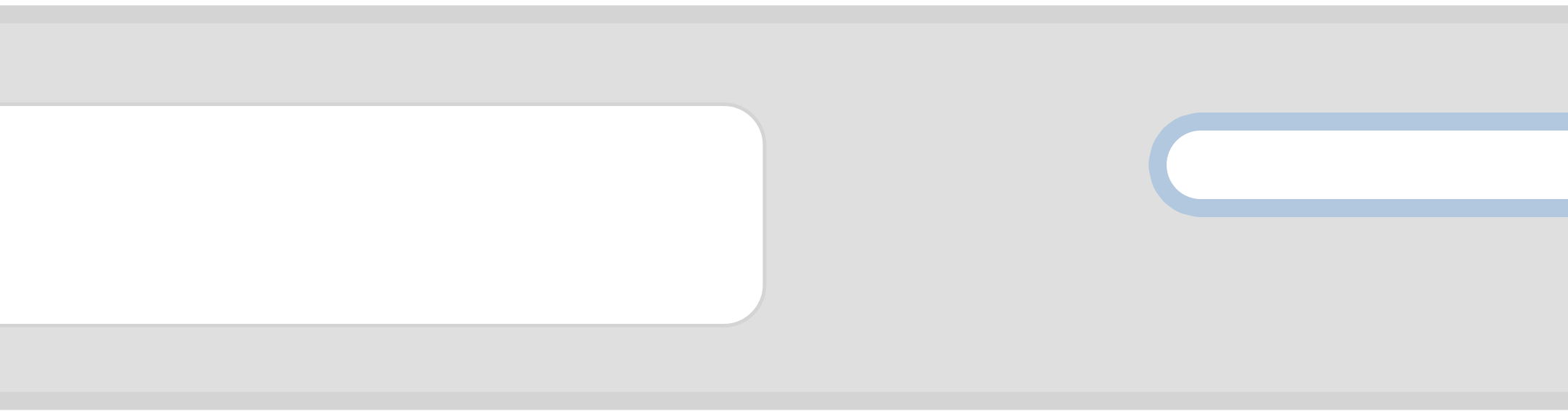 Základ	Výše DPH Celkem Sleva v %    0,00 Nulová 0% Snížená 12% základní 21% CELKEM 0,00 0,00  135 000,00 135 000,00 0,00 0,00  28 350,00 28 350,00 0,00 0,00  163 350,00 163 350,00 Cena celkem s DPH 163 350,00 Kč Rozpis DPH uveden v měně Kč Cena celkem 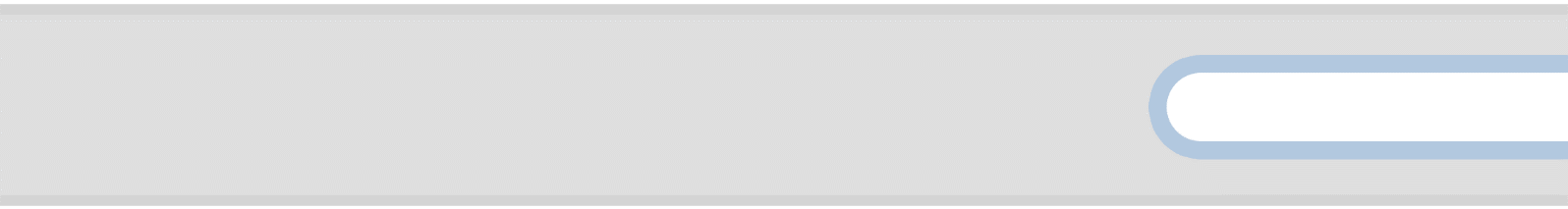 www.zcm.cz	163 350,00 Kč Vytiskl(a) : xxx	Zpracováno informačním systémem Money S4	Vystavil: xxx 1/1 Katalog	Počet MJ  MJ	Cena za MJ	Sazba	DPH Označení dodávky Katalog	Počet MJ  MJ	Cena za MJ	Sazba	DPH Celkem s DPH Katalog	Počet MJ  MJ	Cena za MJ	Sazba	DPH 